Online Supplemental MaterialAbrupt decrease in the diversity of Euglossini bees (Hymenoptera: Apidae) in a montane rainforest Alessandra Ribeiro Pintoa, Guilherme do Carmo Silveirab, Maria Cristina Gaglianonec, Leandro Freitasa*a Jardim Botânico do Rio de Janeiro (JBRJ), Rua Pacheco Leão, 915, CEP 22460030, Rio de Janeiro, RJ, Brazil; b Instituto Federal de Educação, Ciência e Tecnologia Sudeste de Minas Gerais, Rua Técnico Panamá, 45, CEP 36240-000, Santos Dumont, MG, Brazil; c Universidade Estadual do Norte Fluminense Darcy Ribeiro, Laboratório de Ciências Ambientais, CEP 28013620, Campos dos Goytacazes, RJ, Brazil*Corresponding author. Email: lfreitas.jbot@gmail.comFigure S1. Climatic data from the Teresópolis automatic station during study time. Monthly averages of minimum (Min) and maximum (Max) temperatures, and monthly rainfall (Rain).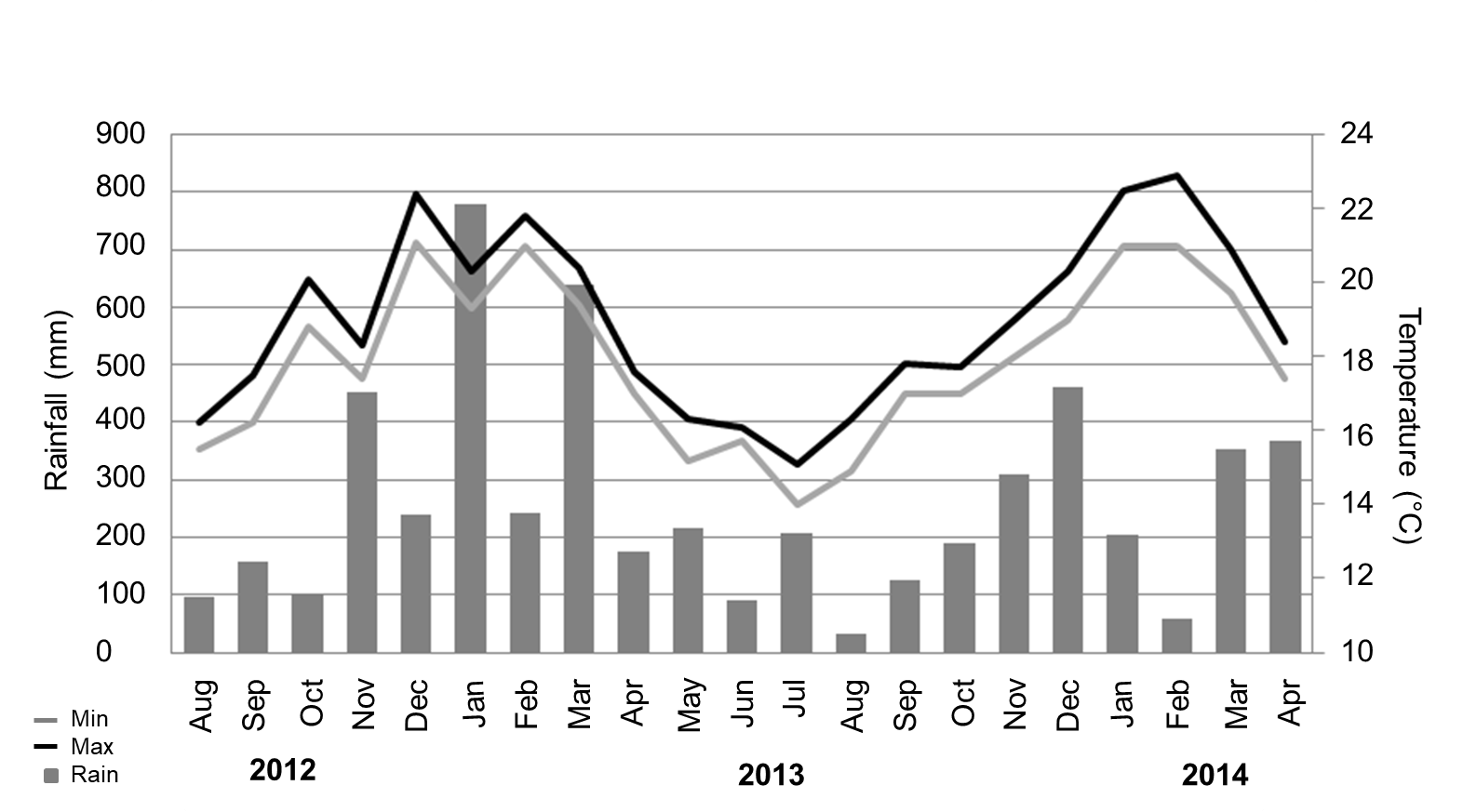 Table S1. Orchid species bearing scent-flowers, probably pollinated by Euglossini males, from the region of the study. Occurrence in the montane forests of the Serra dos Órgãos (“Teresópolis”) and in the study area (“PARNASO”, 900 up 1500 m of altitude).SpeciesTeresópolisPARNASO 900-1500 mBifrenaria atropurpurea Lindl. XXBifrenaria aureofulva Lindl.Bifrenaria leucorrhoda Rchb.f.Bifrenaria racemosa (Hook.) Lindl.XBifrenaria stefanae V.P.CastroXXBifrenaria vitellina (Lindl.) Lindl.Catasetum cernuum (Lindl.) Rchb.f.Cirrhaea dependens (Lodd.) LoudonCirrhaea loddigesii Lindl.XCirrhaea fuscolutea Lindl.XXDichaea anchorifera Rchb.f.Dichaea cogniauxiana Schltr.XXDichaea pendula (Aubl.) Cogn.XXDichaea trulla Rchb.f.XEncyclia oncidioides (Lindl.) Schltr.XXEncyclia patens Hook.XEulophia alta (L.) Fawc. & RendleXGongora bufonia Lindl.Neogardneria murrayana (Gardner ex Hook.) Schltr.Notylia lyrata S.MooreXPromenaea stapelioides (Link & Otto) Lindl.XXPromenaea xanthina Lindl.XXProsthechea widgrenii (Lindl.) W.E.HigginsProsthechea fragrans (Sw.) W.E.HigginsXXScuticaria hadwenii (Lindl.) Planch.XWarrea warreana (Lodd. ex Lindl.) C.Schweinf.XXZygopetalum pedicellatum (Thunb.) GarayXX